Proposition de pratique artistique : Les photos grimacesMa photoDorothée de MonfreidNiveau 0IllustrationsObjectifsMots clefs Domaine et situationMots clefs Domaine et situationArtistes de référence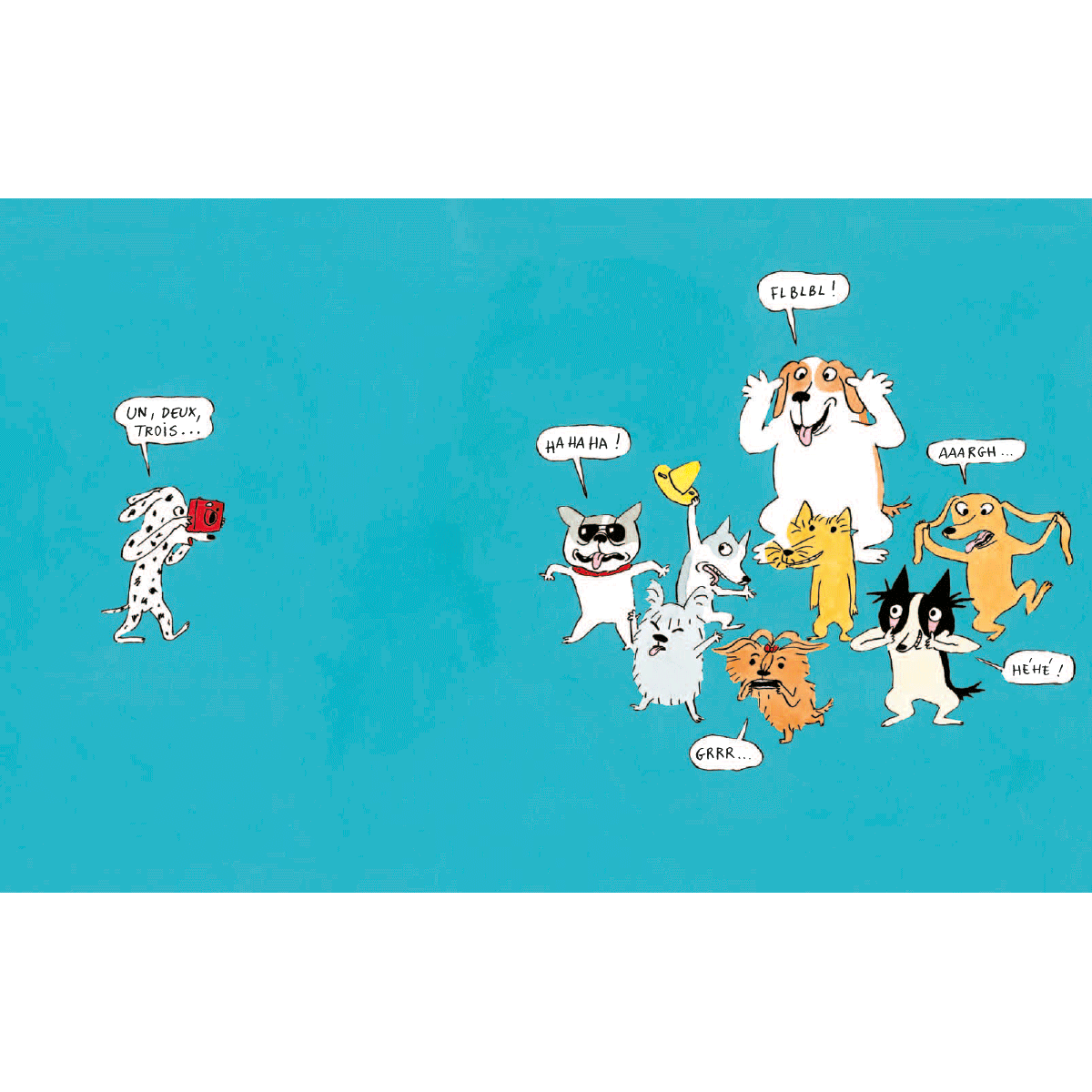 Observer, comprendre et transformer des imagesPortraitAuto portraitGrimacesComiquePeurAccessoiresCollagephotoPortraitAuto portraitGrimacesComiquePeurAccessoiresCollagephotoErroTichenorRivansHausmannSharakuGargouilles anonymesMatérielAppareil photo numériqueImpressions des photosColleEncre, craiesAccessoiresMiroirs (déformants, grossissants….)Appareil photo numériqueImpressions des photosColleEncre, craiesAccessoiresMiroirs (déformants, grossissants….)Appareil photo numériqueImpressions des photosColleEncre, craiesAccessoiresMiroirs (déformants, grossissants….)Appareil photo numériqueImpressions des photosColleEncre, craiesAccessoiresMiroirs (déformants, grossissants….)DéroulementSéance 1 : S’essayer à faire des grimaces devant un miroir. On peut aussi ajouter des accessoires (chapeaux, lunettes etc…)Montrer ses grimaces aux autres, et voir lesquelles sont les mieux réussies. Prendre des photos des meilleures grimaces de chacun, environ 3 ou 4 par élève.Sujet : « Je présente devant l’appareil mes plus belles grimaces (originales) »Séance 2 : Créer un nouveau coin « grimaces » dans la classe.Présenter les œuvres de référence ou bien les imprimer et les afficher dans le coin grimaces de la classe où les élèves pourront trouver des miroirs / miroirs déformants (grossissants…), des accessoires…, quelques photos imprimées des grimaces des élèves.Séance 3 et plus : Coller sur une même feuille les grimaces de l’élève imprimées en noir et blanc (photocopieur). Proposer d’améliorer les portraits en colorant à l’encre ou en collant des petits éléments décoratifs (lunettes en papier, chapeaux découpés dans les magazines, paillettes etc…) de façon à rendre ces portraits encore plus festifs.Séance 1 : S’essayer à faire des grimaces devant un miroir. On peut aussi ajouter des accessoires (chapeaux, lunettes etc…)Montrer ses grimaces aux autres, et voir lesquelles sont les mieux réussies. Prendre des photos des meilleures grimaces de chacun, environ 3 ou 4 par élève.Sujet : « Je présente devant l’appareil mes plus belles grimaces (originales) »Séance 2 : Créer un nouveau coin « grimaces » dans la classe.Présenter les œuvres de référence ou bien les imprimer et les afficher dans le coin grimaces de la classe où les élèves pourront trouver des miroirs / miroirs déformants (grossissants…), des accessoires…, quelques photos imprimées des grimaces des élèves.Séance 3 et plus : Coller sur une même feuille les grimaces de l’élève imprimées en noir et blanc (photocopieur). Proposer d’améliorer les portraits en colorant à l’encre ou en collant des petits éléments décoratifs (lunettes en papier, chapeaux découpés dans les magazines, paillettes etc…) de façon à rendre ces portraits encore plus festifs.Séance 1 : S’essayer à faire des grimaces devant un miroir. On peut aussi ajouter des accessoires (chapeaux, lunettes etc…)Montrer ses grimaces aux autres, et voir lesquelles sont les mieux réussies. Prendre des photos des meilleures grimaces de chacun, environ 3 ou 4 par élève.Sujet : « Je présente devant l’appareil mes plus belles grimaces (originales) »Séance 2 : Créer un nouveau coin « grimaces » dans la classe.Présenter les œuvres de référence ou bien les imprimer et les afficher dans le coin grimaces de la classe où les élèves pourront trouver des miroirs / miroirs déformants (grossissants…), des accessoires…, quelques photos imprimées des grimaces des élèves.Séance 3 et plus : Coller sur une même feuille les grimaces de l’élève imprimées en noir et blanc (photocopieur). Proposer d’améliorer les portraits en colorant à l’encre ou en collant des petits éléments décoratifs (lunettes en papier, chapeaux découpés dans les magazines, paillettes etc…) de façon à rendre ces portraits encore plus festifs.Séance 1 : S’essayer à faire des grimaces devant un miroir. On peut aussi ajouter des accessoires (chapeaux, lunettes etc…)Montrer ses grimaces aux autres, et voir lesquelles sont les mieux réussies. Prendre des photos des meilleures grimaces de chacun, environ 3 ou 4 par élève.Sujet : « Je présente devant l’appareil mes plus belles grimaces (originales) »Séance 2 : Créer un nouveau coin « grimaces » dans la classe.Présenter les œuvres de référence ou bien les imprimer et les afficher dans le coin grimaces de la classe où les élèves pourront trouver des miroirs / miroirs déformants (grossissants…), des accessoires…, quelques photos imprimées des grimaces des élèves.Séance 3 et plus : Coller sur une même feuille les grimaces de l’élève imprimées en noir et blanc (photocopieur). Proposer d’améliorer les portraits en colorant à l’encre ou en collant des petits éléments décoratifs (lunettes en papier, chapeaux découpés dans les magazines, paillettes etc…) de façon à rendre ces portraits encore plus festifs.EvaluationMise en commun : Verbaliser et faire verbaliser si possible :Le respect de la consigne.Les effets produits.Les difficultés rencontréesEnoncer ses goûts et justifier.Mise en commun : Verbaliser et faire verbaliser si possible :Le respect de la consigne.Les effets produits.Les difficultés rencontréesEnoncer ses goûts et justifier.Mise en commun : Verbaliser et faire verbaliser si possible :Le respect de la consigne.Les effets produits.Les difficultés rencontréesEnoncer ses goûts et justifier.Mise en commun : Verbaliser et faire verbaliser si possible :Le respect de la consigne.Les effets produits.Les difficultés rencontréesEnoncer ses goûts et justifier.ProlongementExposer les porductionsTravailler sur l’autoportrait à partir de la photo.Exposer les porductionsTravailler sur l’autoportrait à partir de la photo.Exposer les porductionsTravailler sur l’autoportrait à partir de la photo.Exposer les porductionsTravailler sur l’autoportrait à partir de la photo.Références culturelles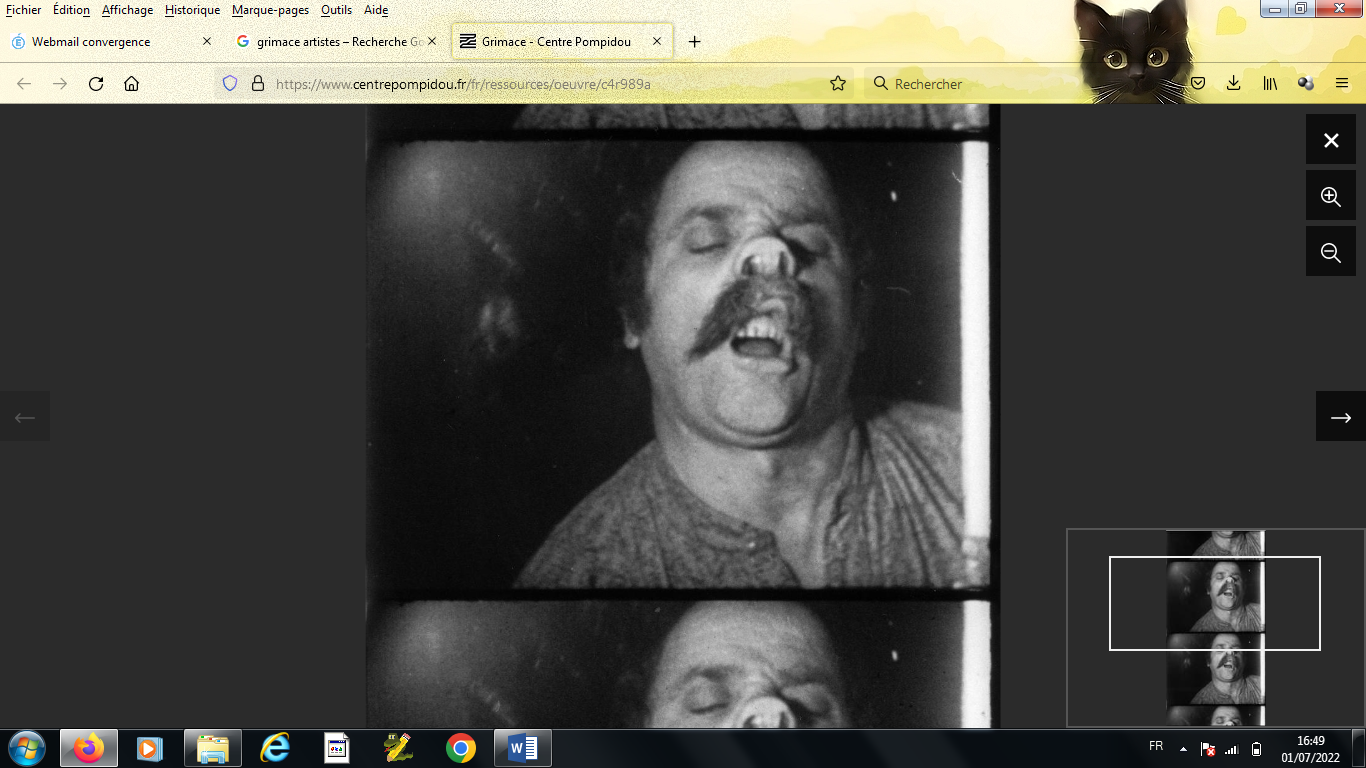 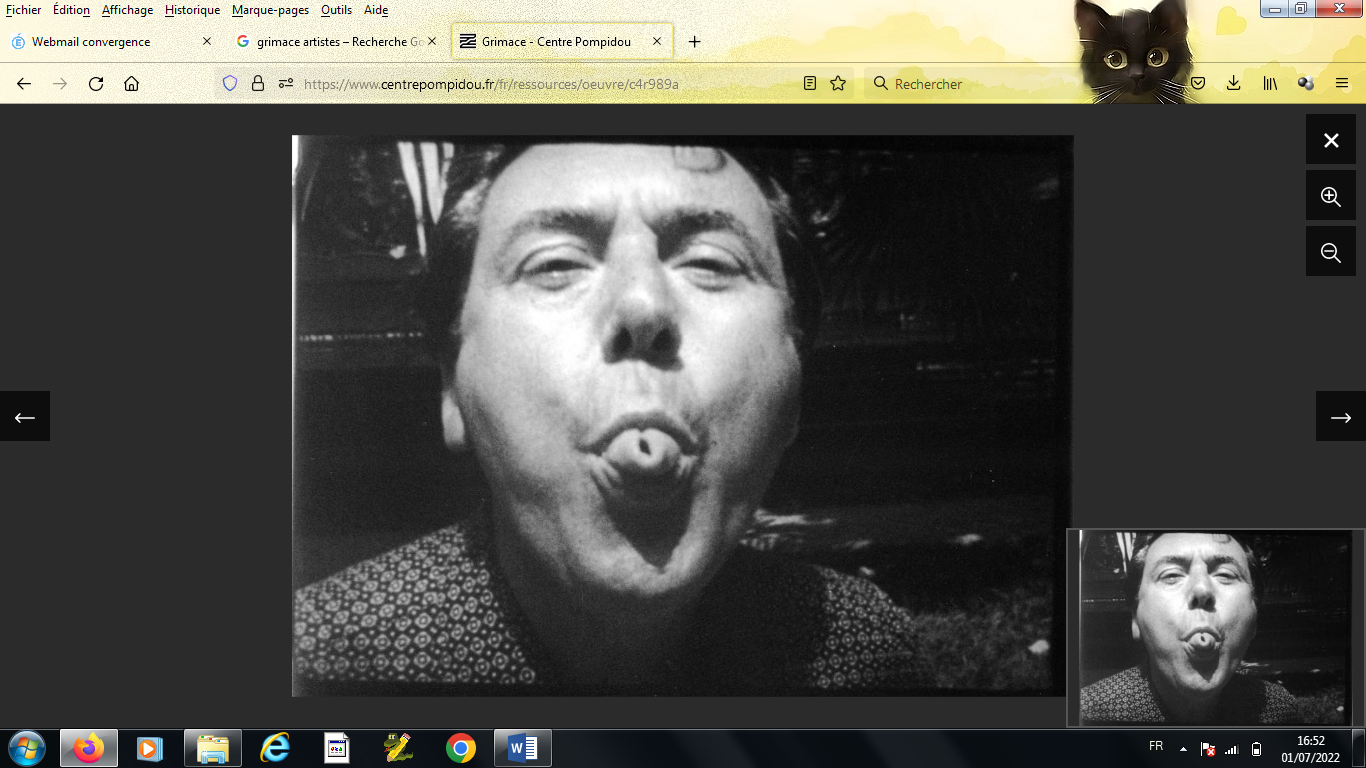 Erró (Gudmundur Gudmundsson, dit) 
(1932, Islande)GrimaceErró (Gudmundur Gudmundsson, dit) 
(1932, Islande)Grimace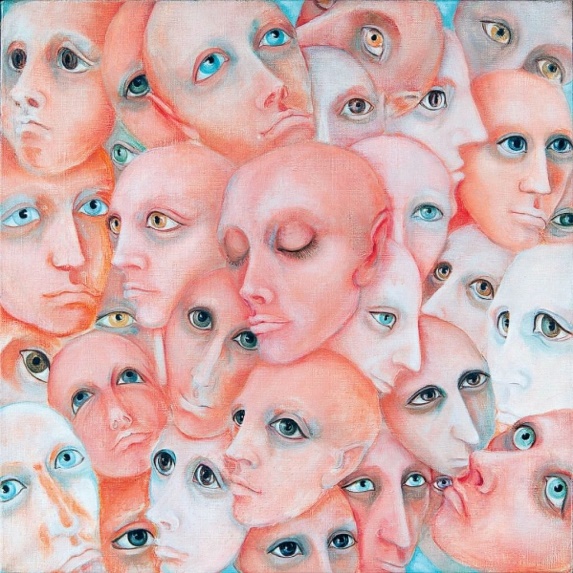 Bridget Tichenor, autoportraitXXème siècleBridget Tichenor, autoportraitXXème siècle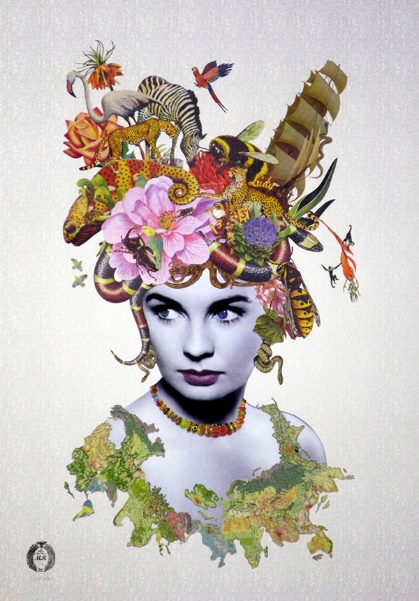 Maria RivansArtiste contemporaineMaria RivansArtiste contemporaine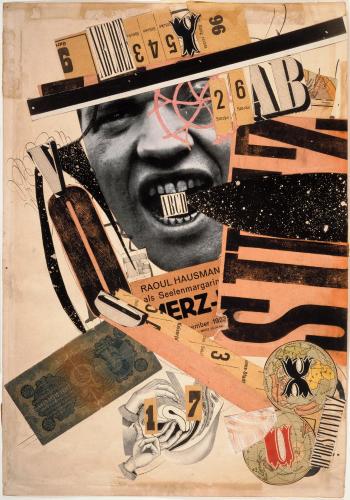 Autoportrait de Raoul Hausmann, ABCD, 1923-24, encre de chine et collage sur papier, 40,4 x 28,2 cm,
Centre Georges Pompidou, Paris.Autoportrait de Raoul Hausmann, ABCD, 1923-24, encre de chine et collage sur papier, 40,4 x 28,2 cm,
Centre Georges Pompidou, Paris.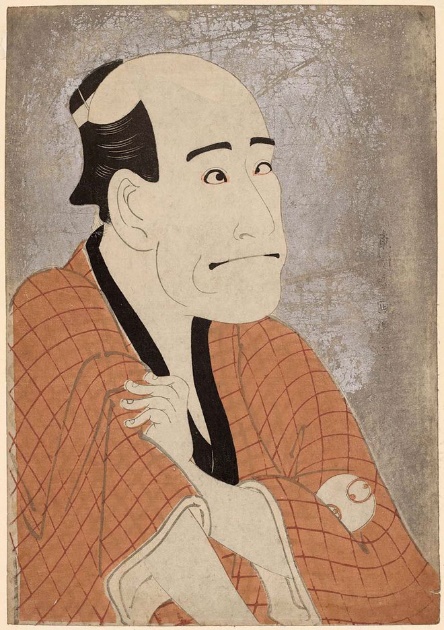 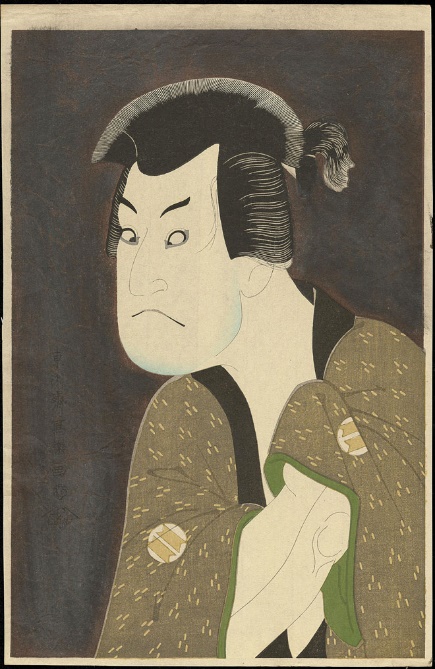 Les grimaces de Sharaku (XVIIIème)Les grimaces de Sharaku (XVIIIème)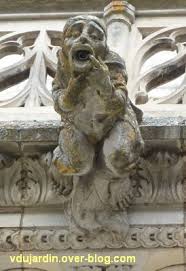 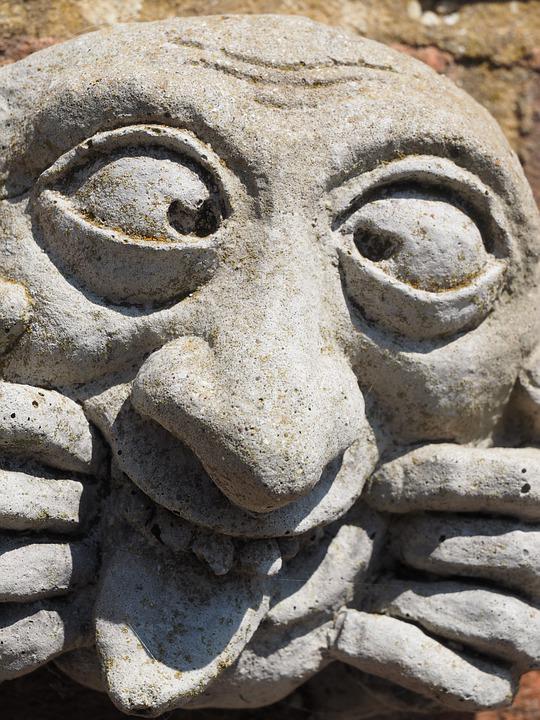 GargouillesGargouillesSitographiehttps://www.mariarivans.com/pin-upshttps://www.mariarivans.com/pin-upshttps://www.mariarivans.com/pin-upshttps://www.mariarivans.com/pin-ups